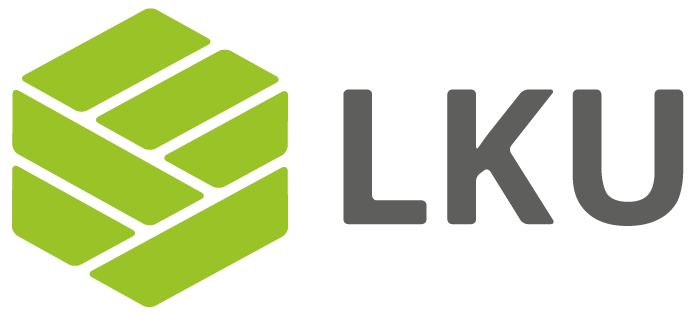 Lietuvos centrinei kredito unijaiUtenos kredito unijai PRAŠYMAS IŠDUOTI MASTERCARD BUSINESS MOKĖJIMO KORTELĘ (-ES)____________________
dataPRIEŠ PILDYDAMI PRAŠYMĄ, SUSIPAŽINKITE SU MASTERCARD BUSINESS MOKĖJIMO KORTELĖS (-IŲ) SUTARTIES SĄLYGOMIS BEI ĮKAINIAIS. JŪSŲ PATEIKTA INFORMACIJA BUS GRIEŽTAI LAIKOMA PASLAPTYJE. PRAŠYMĄ PILDYKITE DIDŽIOSIOMIS RAIDĖMIS.Pastaba: * pažymėtos skiltys, kurias reikia užpildyti, jei prašoma suteikti kredito limitąPRAŠAU MAN IŠDUOTI MASTERCARD BUSINESS KORTELĘ (-ES): DUOMENYS APIE ASOCIJUOTĄ NARĮDUOMENYS APIE PAGRINDINĖS KORTELĖS TURĖTOJĄ PAGRINDINĖS KORTELĖS TURĖTOJO PATVIRTINIMAIAš, žemiau pasirašęs (-iusi) patvirtinu, kad šiame prašyme pateikta informacija yra teisinga ir išsami.Patvirtinu, kad su mokėjimo kortelių sutarčių sąlygomis ir įkainiais susipažinau ir įsipareigoju jų laikytis. Esu supažindintas, kad jeigu nepateiksiu šios paraiškos laukuose nurodytų asmens duomenų, Kredito unija turi teisę nepriimti ir nesvarstyti mano prašymo išduoti mokėjimo korteles. Patvirtinu, kad susipažinau su Kelionių draudimo  informaciniu dokumentu, ADB „Gjensidige“ Kelionių draudimo taisyklėmis Nr. 061, kurios susideda iš Kelionių draudimo sąlygų (draudimo rūšies sąlygų) bei Bendrųjų draudimo sąlygų  ir Kelionių draudimo specialiųjų sąlygų aprašu, sutinku, kad mano asmens duomenys (vardas, pavardė, asmens kodas, telefono nr. ir adresas) būtų perduoti ADB „Gjensidige“ draudimo administravimo tikslais. Žemiau pasirašydamas(-a) patvirtinu, kad man paaiškinta apie pareigą suteikti teisingą ir išsamią informaciją, būtiną įvertinti, ar šiame prašyme pateikta informacija yra teisinga ir išsami ir ar galima pradėti su manimi dalykinius santykius ir, kad nenuslėpta jokia kita informacija, kuri galėtų turėti įtakos kredito unijos sprendimui. Duomenys pateikti šioje anketoje ir gauti iš kitų šalių bus tvarkomi teisėto intereso teisiniu pagrindu (vykdomas rizikos valdymas). Teisėto intereso pagrindu remiantis, kredito unija rinks duomenis iš UAB „Creditinfo Lietuva“, UAB „Scorify“, Valstybinio socialinio draudimo fondo valdybos prie Socialinės apsaugos ir darbo ministerijos, kredito įstaigų bei kitų finansų įstaigų, VĮ Registrų centro, Gyventojų registro tarnybos ir kitų registrų mokumo įvertinimo, įsiskolinimų valdymo, duomenų teikimo į jungtines duomenų rinkmenas bei kitiems teisėtą interesą turintiems tretiesiems asmenims tikslais, teiks šiuos duomenis bei informaciją apie suteiktas finansines paslaugas, susijusias su rizikos prisiėmimu bei duomenis apie turimus įsipareigojimus ir įsiskolinimus sutuoktiniui, laiduotojui, hipotekos, teismo įstaigoms, antstoliams, Lietuvos bankui, finansų įstaigoms, kitiems LR teisės aktuose nurodytiems asmenims, taip pat Lietuvos Centrinei kredito unijai įstatymuose nurodytoms kontrolės funkcijoms atlikti. Esu informuotas(-a) apie savo teisę susipažinti su savo asmens duomenimis, teise reikalauti ištaisyti, tam tikrais atvejais ištrinti, perkelti arba apriboti savo asmens duomenų tvarkymo veiksmus, kai duomenys tvarkomi remiantis sutikimu arba teisėtu duomenų valdytojo interesu, nesutikti, kad būtų tvarkomi mano asmens duomenys. Taip pat žinau, kad galiu kreiptis į Valstybinę duomenų apsaugos inspekciją, jei galvoju, kad mano teisės buvo pažeistos. Duomenys, pateikti šioje paraiškoje, saugomi iki dalykinių santykių pabaigos, o po to tiek, kiek numato įstatymas, tačiau bet kokiu atveju ne ilgiau kaip 10 metų. Duomenų apsaugos pareigūno kontaktai: tel.838950995, el. paštas info@uku.lt. Prašau  man asmeniškai suteikti asmens identifikavimo kodą (-us) (PIN).Įsipareigoju nedelsiant pranešti visus pakeitimus, susijusius su čia pateikta informacija._________________________________________________________	_______________________________      (Pagrindinės kortelės turėtojo vardas, pavardė)			(parašas)PILDO KREDITO UNIJAPrašymą priėmė ir skaičiavimus atliko _______________________________________________	                     ________________________________					(pareigos, vardas, pavardė)		                 			(Parašas) PILDOMA, JEI SUTEIKIAMAS KREDITO LIMITASPaskolų komiteto posėdis vyko	20__ m. ____________________ d., protokolo Nr. ____  Valdybos posėdis vyko 	20__ m. ____________________ d., protokolo Nr. ____ĮMONĖS PAVADINIMASĮMONĖS KODASĮMONĖS ADRESASEL. PAŠTO ADRESAS, TELEFONO NR.ĮMONĖS PAVADINIMAS MOKĖJIMO KORTELĖJE (NE DAUGIAU KAIP 21 ŽENKLAS)VARDAS, PAVARDĖASMENS KODASASMENS TAPATYBĖS DOKUMENTAS: NR.IŠDAVIMO DATA IR VIETA:SLAPTAŽODIS, NAUDOJAMAS TEIKIANT INFORMACIJĄ TELEFONU VARDAS IR PAVARDĖ MOKĖJIMO KORTELĖJE (NE DAUGIAU KAIP 21 ŽENKLAS)SĄSKAITOS IŠRAŠUS (ATASKAITAS) PATEIKTI:PRAŠAU UŽBLOKUOTI MOKĖJIMUS (PAŽYMĖKITE REIKIAMĄ):LKU INTERNETINĖS  BANKININKYSTĖS SISTEMOJE „I-UNIJA“ BEKONTAKČIUS MOKĖJIMUS 	 ATSIIMSIU KREDITO UNIJOJE  MOKĖJIMUS INTERNETU Prašymo registracijos Nr.Registravimo dataBūsimas nario įsiskolinimo lygis: C / (A - B) x 100%Esamas:Planuojamas:Būsimas įsiskolinimo lygis (> 40 proc.*):  C / A x 100% Esamas:Planuojamas:* Jeigu kredito ir kredito gavėjo gaunamų pajamų valiuta skiriasi, jeigu pajamų tvarumu abejojama ir pan., taikoma > 35 proc.* Jeigu kredito ir kredito gavėjo gaunamų pajamų valiuta skiriasi, jeigu pajamų tvarumu abejojama ir pan., taikoma > 35 proc.* Jeigu kredito ir kredito gavėjo gaunamų pajamų valiuta skiriasi, jeigu pajamų tvarumu abejojama ir pan., taikoma > 35 proc.Suteiktas kredito limitas, Eur               Mėnesinio mokėjimo suma, Eur